LIGO Laboratory / LIGO Scientific CollaborationLIGO- E1200424-v5	Advanced LIGO	1/21/2013TwinCAT Library for ISC Whitening ChassisDaniel SiggDistribution of this document:LIGO Scientific CollaborationThis is an internal working note
of the LIGO Laboratory.http://www.ligo.caltech.edu/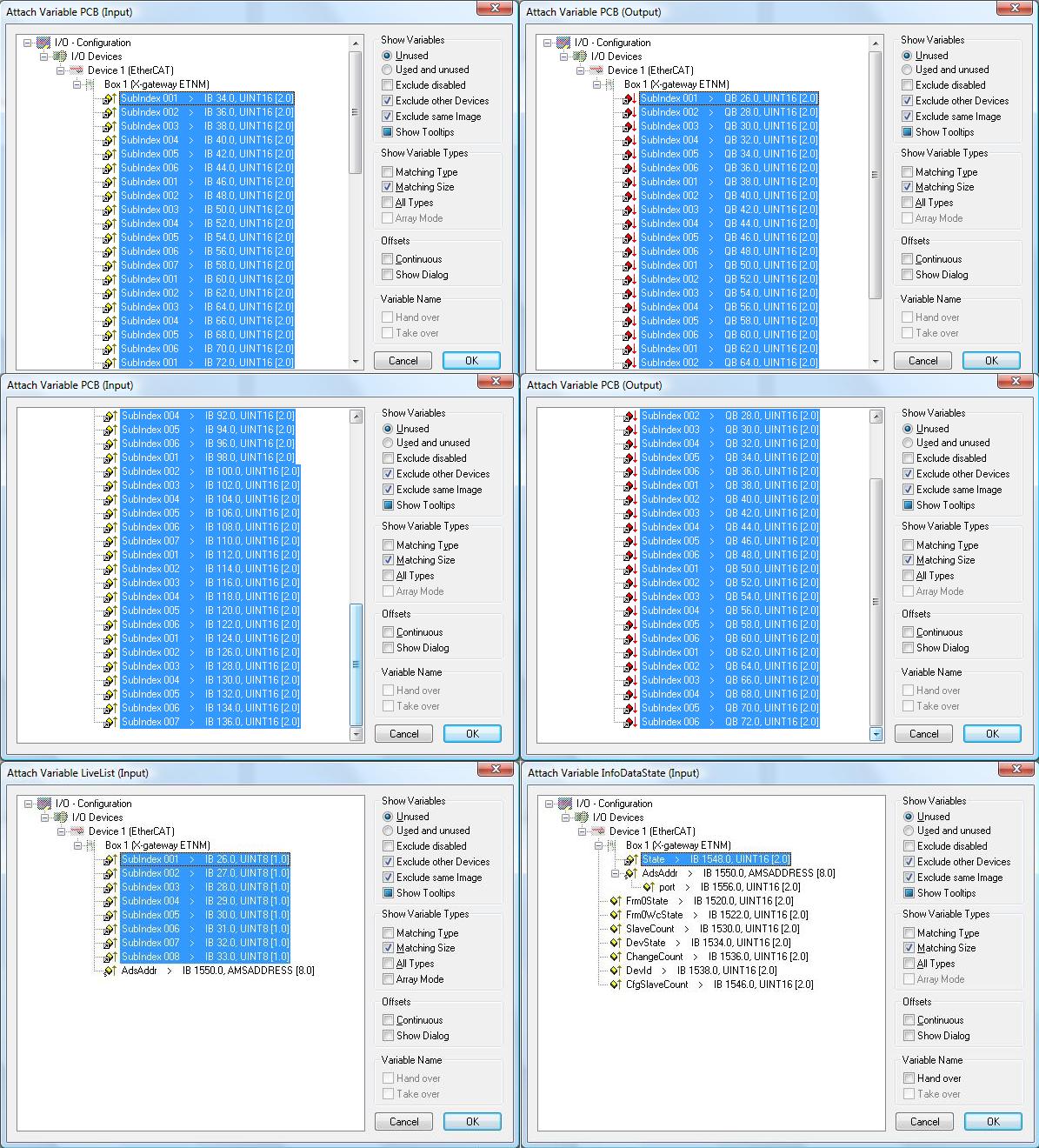 Fig 1. Mapping of IO structures into the EtherCAT memory space.California Institute of TechnologyLIGO Project – MS 18-341200 E. California Blvd.Pasadena, CA 91125Phone (626) 395-2129Fax (626) 304-9834E-mail: info@ligo.caltech.eduMassachusetts Institute of TechnologyLIGO Project – NW22-295185 Albany StCambridge, MA 02139Phone (617) 253-4824Fax (617) 253-7014E-mail: info@ligo.mit.eduLIGO Hanford ObservatoryP.O. Box 159Richland WA 99352Phone 509-372-8106Fax 509-372-8137LIGO Livingston ObservatoryP.O. Box 940Livingston, LA  70754Phone 225-686-3100Fax 225-686-7189LibraryLibraryTitleIscWhiteningVersion5TwinCAT version2.11Name spaceIscWhiteningAuthorDaniel SiggDescriptionControls an ISC whitening chassis, D1002559, through the 384-channel binary IO chassis, D1100251. The binary IO chassis is controlled through a Modbus interface using four Acromag ES2113 that are connected to an EtherCAT-to-Modbus gateway, HMS AB9000. The setup instructions can be found in T1100607 and C1107420.The ISC whitening chassis contain 8 channels of whitening, D1001530. Each whitening channel employs a gain slider and 3 separately switchable filter stages. The ISC whitening chassis are used to interface the I and Q readouts of an LSC demodulator to the DAQ system, they are used to interface the I and Q readouts of a ASC wavefront sensor, and they are used to interface the 4 segments of a QPD (quad photodiode). Four LSC demodulators can be controlled from a single ISC whitening chassis, or one wavefront sensor, or two QPDs. Up to 6 ISC whitening chassis are controlled from a 384-channel binary IO chassis.This library is organized in two parts:- An interface to the binary IO chassis that controls individual IO lines and organizes them by ISC whitening chassis, and
- Individual interfaces for the LSC PDs, ASC WFSs and QPDs which interface with the above binary IO chassis data structures.Error codes0x0001 – Illegal chassis number0x0002 – Illegal channel index numberIndividual channel error indications:0x0004 – Invalid data (first channel)0x0008 – Invalid data (second channel)…0x0200 – Invalid data (eighth channel)For unified interfaces over multiple channels:0x0400 – Readback different0x0800 – Gain different0x1000 – GainStep different0x2000 – Filter different0x4000 – Set different0x8000 – Toggle differentLibrary dependenciesError, SaveRestore, TcSystem, TcEtherCATHardware Input TypeTYPE IscWhiteningInStruct :STRUCT	LiveList:			ARRAY[1..8] OF BYTE;	PCB:				ARRAY[1..4,1..13] OF WORD;	InfoData:			IscWhiteningInfoDataStruct;END_STRUCTEND_TYPEHardware Input TypeTYPE IscWhiteningInStruct :STRUCT	LiveList:			ARRAY[1..8] OF BYTE;	PCB:				ARRAY[1..4,1..13] OF WORD;	InfoData:			IscWhiteningInfoDataStruct;END_STRUCTEND_TYPEType nameIscWhiteningInStructDescriptionStructure of the hardware inputs that mapped into the EtherCAT memory space by the EtherCAT-to-Modbus gateway. For mapping see next page.DefinitionSTRUCTElementName: LiveListType: ARRAY[1..8] OF BYTEDescription: Information about the active connections, see HMS AB9000 manualElementName: PCBType: ARRAY[1..4,1..13] OF WORDDescription: Readbacks form the binary IO chassis, see HMS AB9000 and ES2113 manualElementName: InfoDataType: IscWhiteningInfoDataStructDescription: State and AMS address information of the gateway.Hardware Output TypeTYPE IscWhiteningOutStruct :STRUCT	PCB:				ARRAY[1..4,1..6] OF WORD;	LiveList:			ARRAY[1..8] OF BYTE;	InfoData:			IscWhiteningInfoDataStruct;END_STRUCTEND_TYPEHardware Output TypeTYPE IscWhiteningOutStruct :STRUCT	PCB:				ARRAY[1..4,1..6] OF WORD;	LiveList:			ARRAY[1..8] OF BYTE;	InfoData:			IscWhiteningInfoDataStruct;END_STRUCTEND_TYPEType nameIscWhiteningOutStructDescriptionStructure of the hardware outputs that mapped into the EtherCAT memory space by the EtherCAT-to-Modbus gateway. The outputs LiveList and InfoData are used in configurations where multiple 384-channel binary IO chassis are read through the same EtherCAT-to-Modbus gateway. In this case only the first IO chassis connects to the LiveList and InfoData of the gateway, whereas the following chassis daisy chain with the corresponding outputs of the previous chassis. For mapping see next page.DefinitionSTRUCTElementName: PCBType: ARRAY[1..4,1..6] OF WORDDescription: Controls to the binary IO chassis, see HMS AB9000 and ES2113 manualElementName: LiveListType: ARRAY[1..8] OF BYTEDescription: Information about the active connections, see HMS AB9000 manual. This output list strips the first 12 bits and shifts the result by 12 bits to the left, effectively removing the live bits of the chassis associated with this structure. This can be used in a daisy chain configuration as an input live list for the next chassis in the chain.ElementName: InfoDataType: IscWhiteningInfoDataStructDescription: State and AMS address information of the gateway.Internal Interface TypeTYPE IscWhiteningStruct :STRUCT	Chassis:	ARRAY[1..6] OF IscWhiteningRawChassisStruct;END_STRUCTEND_TYPEInternal Interface TypeTYPE IscWhiteningStruct :STRUCT	Chassis:	ARRAY[1..6] OF IscWhiteningRawChassisStruct;END_STRUCTEND_TYPEType nameIscWhiteningStructDescriptionInternal interface structure between the binary IO chassis function blocks and the ISC whitening chassis function blocksDefinitionSTRUCTInput/Output TagName: ChassisType: ARRAY[1..6] OF IscWhiteningRawChassisStructDescription: Contains the binary IO data organized by chassis and channel.Function BlockFUNCTION_BLOCK IscWhiteningInterfaceFBVAR_INPUT	Request:		SaveRestoreEnum;	SequenceID:		INT;	In:			IscWhiteningInStruct;END_VARVAR_OUTPUT	Out:			IscWhiteningOutStruct;END_VARVAR_IN_OUT	Val:			IscWhiteningStruct;	ValInit:			IscWhiteningStruct;END_VARFunction BlockFUNCTION_BLOCK IscWhiteningInterfaceFBVAR_INPUT	Request:		SaveRestoreEnum;	SequenceID:		INT;	In:			IscWhiteningInStruct;END_VARVAR_OUTPUT	Out:			IscWhiteningOutStruct;END_VARVAR_IN_OUT	Val:			IscWhiteningStruct;	ValInit:			IscWhiteningStruct;END_VARNameIscWhiteningInterfaceFBDescriptionControls a 384-channel binary IO chassis.Input argumentName: RequestType: SaveRestoreEnumDescription: Request for save/restore/safemode or noop.Input argumentName: SequencIDType: INTDescription: Must be set to 1 for the first binary IO chassis, 2 for the second, etc.Input argumentName: InType: IscWhiteningInStructDescription: Input hardware structureOutput argumentName: OutType: IscWhiteningOutStructDescription: Output hardware structureIn/out argumentName: ValInitType: IscWhiteningStructDescription: Save/restore variable in persistent memoryIn/out argumentName: ValType: IscWhiteningStructDescription: Internal interface structureUser Interface TypeTYPE IscWhiteningChannelStruct :STRUCT	Error:			ErrorStruct;	Gain:			INT;	GainStep:		INT;	Filter:			ARRAY [1..3] OF BOOL;	Set:			ARRAY [1..3] OF BOOL;	Toggle:			ARRAY [1..3] OF BOOL;	Readback:		BYTE;END_STRUCTEND_TYPEUser Interface TypeTYPE IscWhiteningChannelStruct :STRUCT	Error:			ErrorStruct;	Gain:			INT;	GainStep:		INT;	Filter:			ARRAY [1..3] OF BOOL;	Set:			ARRAY [1..3] OF BOOL;	Toggle:			ARRAY [1..3] OF BOOL;	Readback:		BYTE;END_STRUCTEND_TYPEIscWhiteningChannelStructDescriptionStructure of the user interface tags that are used to control a single channel of the ISC whitening chassisDefinitionSTRUCTOutput TagName: ErrorType: ErrorStructDescription: Calls error handlerIn/Out TagName: GainType: INTDescription: Whitening gain in dB from 0 dB to 45 dB in 3 dB steps. This value is tight to GainStep. Any change in one of the two variables will updated the other.In/Out TagName: GainStepType: INTDescription: Whitening gain in steps from 0 to 15. This value is tight to Gain. Any change in one of the two variables will updated the other.Output TagName: FilterType: ARRAY [1..3] OF BOOLDescription: True if the whitening filter is on. Each array index represents a filter section.Input TagName: SetType: ARRAY [1..3] OF BOOLDescription: Set value for the whitening filters. Each array index represents a filter section.Input TagName: ToggleType: ARRAY [1..3] OF BOOLDescription: Set to True to toggle the state of a whitening filter. Each array index represents a filter section.Output TagName: ReadbackType: BYTEDescription: Bit encoded readback value from the whitening chassisFunction BlockFUNCTION_BLOCK IscWhiteningChannelFBVAR_INPUT	Request:			SaveRestoreEnum;	Chassis:			INT;	(* 1 to 6 *)	Index:				INT;	(* 1 to 8 *)END_VARVAR_IN_OUT	IscWhitening:			IscWhiteningStruct;	ChannelInit:			IscWhiteningChannelStruct;	Channel:			IscWhiteningChannelStruct;END_VARFunction BlockFUNCTION_BLOCK IscWhiteningChannelFBVAR_INPUT	Request:			SaveRestoreEnum;	Chassis:			INT;	(* 1 to 6 *)	Index:				INT;	(* 1 to 8 *)END_VARVAR_IN_OUT	IscWhitening:			IscWhiteningStruct;	ChannelInit:			IscWhiteningChannelStruct;	Channel:			IscWhiteningChannelStruct;END_VARNameIscWhiteningChannelFBDescriptionControls a single channel in the whitening chassis (1 byte)Call this function block before IscWhiteningInterfaceFB.Input argumentName: RequestType: SaveRestoreEnumDescription: Request for save/restore/safemode or noop.In/Out argumentName: IscWhiteningType: IscWhiteningStructDescription: Internal interface structureInput argumentName: ChassisType: INTDescription: Select the chassis: Values from 1 to 6Input argumentName: IndexType: INTDescription: Select the channel: Index from 1 to 8In/out argumentName: ChannelInitType: IscWhiteningChannelStructDescription: Save/restore variable in persistent memoryIn/out argumentName: ChannelType: IscWhiteningChannelStructDescription: User Interface structure for a single channel of ISC whiteningUser Interface TypeTYPE IscWhiteningDemodIQStruct :STRUCT	Error:				ErrorStruct;	I:				IscWhiteningChannelStruct;	Q:				IscWhiteningChannelStruct;END_STRUCTEND_TYPEUser Interface TypeTYPE IscWhiteningDemodIQStruct :STRUCT	Error:				ErrorStruct;	I:				IscWhiteningChannelStruct;	Q:				IscWhiteningChannelStruct;END_STRUCTEND_TYPEType nameIscWhiteningDemodIQStructDescriptionStructure of the user interface tags that are used to control two channels of the ISC whitening chassis which are used for an LSC demodulatorDefinitionSTRUCTOutput TagName: ErrorType: ErrorStructDescription: Calls error handlerIn/Out TagName: IType: IscWhiteningChannelStructDescription: In/Out TagName: QType: IscWhiteningChannelStructDescription: Whitening gain in steps from 0 to 15. This value is tight to Gain. Any change in one of the two variables will update the other.Function BlockFUNCTION_BLOCK IscWhiteningDemodIQFBVAR_INPUT	Request:			SaveRestoreEnum;	Chassis:			INT;	(* 1 to 6 *)	Index:				INT;	(* 1, 3, 5 or to 7 *)END_VARVAR_IN_OUT	IscWhitening:			IscWhiteningStruct;	DemodInit:			IscWhiteningDemodIQStruct;	Demod:				IscWhiteningDemodIQStruct;END_VARFunction BlockFUNCTION_BLOCK IscWhiteningDemodIQFBVAR_INPUT	Request:			SaveRestoreEnum;	Chassis:			INT;	(* 1 to 6 *)	Index:				INT;	(* 1, 3, 5 or to 7 *)END_VARVAR_IN_OUT	IscWhitening:			IscWhiteningStruct;	DemodInit:			IscWhiteningDemodIQStruct;	Demod:				IscWhiteningDemodIQStruct;END_VARNameIscWhiteningDemodIQFBDescriptionControls two channels in the whitening chassis (2 bytes)Call this function block before IscWhiteningInterfaceFB.Input argumentName: RequestType: SaveRestoreEnumDescription: Request for save/restore/safemode or noop.In/Out argumentName: IscWhiteningType: IscWhiteningStructDescription: Internal interface structureInput argumentName: ChassisType: INTDescription: Select the chassis: Values from 1 to 6Input argumentName: IndexType: INTDescription: Select the channel: Index is 1, 3, 5, or 7The selected index represents the quad-phase channel, whereas Index+1 represents the in-phase channel.In/out argumentName: DemodInitType: IscWhiteningDemodIQStructDescription: Save/restore variable in persistent memoryIn/out argumentName: DemodType: IscWhiteningDemodIQStructDescription: User Interface structure for two channels of ISC whitening describing the I and Q channels of a LSC demodulator.User Interface TypeTYPE IscWhiteningSimpleDemodIQStruct:STRUCT	Error:			ErrorStruct;	Gain:			INT;	GainStep:		INT;	Filter:			ARRAY [1..3] OF BOOL;	Set:			ARRAY [1..3] OF BOOL;	Toggle:			ARRAY [1..3] OF BOOL;	IReadback:		BYTE;	QReadback:		BYTE;END_STRUCTEND_TYPEUser Interface TypeTYPE IscWhiteningSimpleDemodIQStruct:STRUCT	Error:			ErrorStruct;	Gain:			INT;	GainStep:		INT;	Filter:			ARRAY [1..3] OF BOOL;	Set:			ARRAY [1..3] OF BOOL;	Toggle:			ARRAY [1..3] OF BOOL;	IReadback:		BYTE;	QReadback:		BYTE;END_STRUCTEND_TYPEIscWhiteningSimpleDemodIQStructDescriptionSimplified structure of the user interface tags that are used to control two channels of the ISC whitening chassis which are used for an LSC demodulator. All channels are switched simultaneously.DefinitionSTRUCTOutput TagName: ErrorType: ErrorStructDescription: Calls error handlerIn/Out TagName: GainType: INTDescription: Whitening gain in dB from 0 dB to 45 dB in 3 dB steps. This value is tight to GainStep. Any change in one of the two variables will updated the other.In/Out TagName: GainStepType: INTDescription: Whitening gain in steps from 0 to 15. This value is tight to Gain. Any change in one of the two variables will updated the other.Output TagName: FilterType: ARRAY [1..3] OF BOOLDescription: True if the whitening filter is on. Each array index represents a filter section.Input TagName: SetType: ARRAY [1..3] OF BOOLDescription: Set value for the whitening filters. Each array index represents a filter section.Input TagName: ToggleType: ARRAY [1..3] OF BOOLDescription: Set to True to toggle the state of a whitening filter. Each array index represents a filter section.Output TagName: IReadbackType: BYTEDescription: Bit encoded readback value from the whitening chassis I-phase channelOutput TagName: QReadbackType: BYTEDescription: Bit encoded readback value from the whitening chassis Q-phase channelFunction BlockFUNCTION_BLOCK IscWhiteningSimpleDemodIQFBVAR_INPUT	Request:			SaveRestoreEnum;	Chassis:			INT;	(* 1 to 6 *)	Index:				INT;	(* 1, 3, 5 or to 7 *)END_VARVAR_IN_OUT	IscWhitening:			IscWhiteningStruct;	DemodInit:			IscWhiteningSimpleDemodIQStruct;	Demod:				IscWhiteningSimpleDemodIQStruct;END_VARFunction BlockFUNCTION_BLOCK IscWhiteningSimpleDemodIQFBVAR_INPUT	Request:			SaveRestoreEnum;	Chassis:			INT;	(* 1 to 6 *)	Index:				INT;	(* 1, 3, 5 or to 7 *)END_VARVAR_IN_OUT	IscWhitening:			IscWhiteningStruct;	DemodInit:			IscWhiteningSimpleDemodIQStruct;	Demod:				IscWhiteningSimpleDemodIQStruct;END_VARNameIscWhiteningSimpleDemodIQFBDescriptionControls two channels in the whitening chassis (2 bytes). All channels are switched simultaneously.Call this function block before IscWhiteningInterfaceFB.Input argumentName: RequestType: SaveRestoreEnumDescription: Request for save/restore/safemode or noop.In/Out argumentName: IscWhiteningType: IscWhiteningStructDescription: Internal interface structureInput argumentName: ChassisType: INTDescription: Select the chassis: Values from 1 to 6Input argumentName: IndexType: INTDescription: Select the channel: Index is 1, 3, 5, or 7The selected index represents the quad-phase channel, whereas Index+1 represents the in-phase channel.In/out argumentName: DemodInitType: IscWhiteningSimpleDemodIQStructDescription: Save/restore variable in persistent memoryIn/out argumentName: DemodType: IscWhiteningSimpleDemodIQStructDescription: User Interface structure for two channels of ISC whitening describing the I and Q channels of a LSC demodulator.User Interface TypeTYPE IscWhiteningDemodWfsStruct :STRUCT	Error:				ErrorStruct;	Seg:				ARRAY [1..4] OF IscWhiteningDemodIQStruct;END_STRUCTEND_TYPEUser Interface TypeTYPE IscWhiteningDemodWfsStruct :STRUCT	Error:				ErrorStruct;	Seg:				ARRAY [1..4] OF IscWhiteningDemodIQStruct;END_STRUCTEND_TYPEType nameIscWhiteningDemodWfsStructDescriptionStructure of the user interface tags that are used to control eight channels of the ISC whitening chassis which are used for an ASC wavefront sensor demodulator.DefinitionSTRUCTOutput TagName: ErrorType: ErrorStructDescription: Calls error handlerIn/Out TagName: SegType: ARRAY [1..4] OF IscWhiteningDemodIQStructDescription: The four segments of a wavefront sensor Function BlockFUNCTION_BLOCK IscWhiteningDemodWfsFBVAR_INPUT	Request:			SaveRestoreEnum;	Chassis:			INT;	(* 1 to 6 *)END_VARVAR_IN_OUT	IscWhitening:			IscWhiteningStruct;	DemodWfsInit:			IscWhiteningDemodWfsStruct;	DemodWfs:			IscWhiteningDemodWfsStruct;END_VARFunction BlockFUNCTION_BLOCK IscWhiteningDemodWfsFBVAR_INPUT	Request:			SaveRestoreEnum;	Chassis:			INT;	(* 1 to 6 *)END_VARVAR_IN_OUT	IscWhitening:			IscWhiteningStruct;	DemodWfsInit:			IscWhiteningDemodWfsStruct;	DemodWfs:			IscWhiteningDemodWfsStruct;END_VARNameIscWhiteningDemodWfsFBDescriptionControls eight channels in a whitening chassis (8 bytes)Call this function block before IscWhiteningInterfaceFB.Input argumentName: RequestType: SaveRestoreEnumDescription: Request for save/restore/safemode or noop.In/Out argumentName: IscWhiteningType: IscWhiteningStructDescription: Internal interface structureInput argumentName: ChassisType: INTDescription: Select the chassis: Values from 1 to 6In/out argumentName: DemodWfsInitType: IscWhiteningDemodWfsStructDescription: Save/restore variable in persistent memoryIn/out argumentName: DemodWfsType: IscWhiteningDemodWfsStructDescription: User Interface structure for eight channels of ISC whitening describing the I and Q channels of a four segment ASC wavefront sensor demodulator.User Interface TypeTYPE IscWhiteningSimpleDemodWfsStruct:STRUCT	Error:			ErrorStruct;	Gain:			INT;	GainStep:		INT;	Filter:			ARRAY [1..3] OF BOOL;	Set:			ARRAY [1..3] OF BOOL;	Toggle:			ARRAY [1..3] OF BOOL;	IReadback:		DWORD;	QReadback:		DWORD;END_STRUCTEND_TYPEUser Interface TypeTYPE IscWhiteningSimpleDemodWfsStruct:STRUCT	Error:			ErrorStruct;	Gain:			INT;	GainStep:		INT;	Filter:			ARRAY [1..3] OF BOOL;	Set:			ARRAY [1..3] OF BOOL;	Toggle:			ARRAY [1..3] OF BOOL;	IReadback:		DWORD;	QReadback:		DWORD;END_STRUCTEND_TYPEIscWhiteningSimpleDemodWfsStructDescriptionSimplified of the user interface tags that are used to control eight channels of the ISC whitening chassis which are used for an ASC wavefront sensor demodulator. All channels are switched simultaneously.DefinitionSTRUCTOutput TagName: ErrorType: ErrorStructDescription: Calls error handlerIn/Out TagName: GainType: INTDescription: Whitening gain in dB from 0 dB to 45 dB in 3 dB steps. This value is tight to GainStep. Any change in one of the two variables will updated the other.In/Out TagName: GainStepType: INTDescription: Whitening gain in steps from 0 to 15. This value is tight to Gain. Any change in one of the two variables will updated the other.Output TagName: FilterType: ARRAY [1..3] OF BOOLDescription: True if the whitening filter is on. Each array index represents a filter section.Input TagName: SetType: ARRAY [1..3] OF BOOLDescription: Set value for the whitening filters. Each array index represents a filter section.Input TagName: ToggleType: ARRAY [1..3] OF BOOLDescription: Set to True to toggle the state of a whitening filter. Each array index represents a filter section.Output TagName: IReadbackType: DWORDDescription: Bit encoded readback value from the four whitening chassis I-phase channels. Least significant byte is first channel.Output TagName: QReadbackType: DWORDDescription: Bit encoded readback value from the four whitening chassis Q-phase channel. Least significant byte is first channel.Function BlockFUNCTION_BLOCK IscWhiteningSimpleDemodWfsFBVAR_INPUT	Request:			SaveRestoreEnum;	Chassis:			INT;	(* 1 to 6 *)END_VARVAR_IN_OUT	IscWhitening:			IscWhiteningStruct;	DemodWfsInit:			IscWhiteningSimpleDemodWfsStruct;	DemodWfs:			IscWhiteningSimpleDemodWfsStruct;END_VARFunction BlockFUNCTION_BLOCK IscWhiteningSimpleDemodWfsFBVAR_INPUT	Request:			SaveRestoreEnum;	Chassis:			INT;	(* 1 to 6 *)END_VARVAR_IN_OUT	IscWhitening:			IscWhiteningStruct;	DemodWfsInit:			IscWhiteningSimpleDemodWfsStruct;	DemodWfs:			IscWhiteningSimpleDemodWfsStruct;END_VARNameIscWhiteningSimpleDemodWfsFBDescriptionControls eight channels in a whitening chassis (8 bytes). All channels are switched simultaneously.Call this function block before IscWhiteningInterfaceFB.Input argumentName: RequestType: SaveRestoreEnumDescription: Request for save/restore/safemode or noop.In/Out argumentName: IscWhiteningType: IscWhiteningStructDescription: Internal interface structureInput argumentName: ChassisType: INTDescription: Select the chassis: Values from 1 to 6In/out argumentName: DemodWfsInitType: IscWhiteningSimpleDemodWfsStructDescription: Save/restore variable in persistent memoryIn/out argumentName: DemodWfsType: IscWhiteningSimpleDemodWfsStructDescription: User Interface structure for eight channels of ISC whitening describing the I and Q channels of a four segment ASC wavefront sensor demodulator.User Interface TypeTYPE IscWhiteningQpdStruct :STRUCT	Error:				ErrorStruct	Seg:				ARRAY [1..4] OF IscWhiteningChannelStruct;END_STRUCTEND_TYPEUser Interface TypeTYPE IscWhiteningQpdStruct :STRUCT	Error:				ErrorStruct	Seg:				ARRAY [1..4] OF IscWhiteningChannelStruct;END_STRUCTEND_TYPEType nameIscWhiteningQpdStructDescriptionStructure of the user interface tags that are used to control four channels of the ISC whitening chassis which are used for an ASC quadrant photo detector.DefinitionSTRUCTOutput TagName: ErrorType: ErrorStructDescription: Calls error handlerIn/Out TagName: SegType: ARRAY [1..4] OF IscWhiteningChannelStructDescription: The four segments of a QPD sensor Function BlockFUNCTION_BLOCK IscWhiteningQpdFBVAR_INPUT	Request:			SaveRestoreEnum;	Chassis:			INT;	(* 1 to 6 *)	Index:				INT;	(* 1 or 5 *)END_VARVAR_IN_OUT	IscWhitening:			IscWhiteningStruct;	QpdInit:				IscWhiteningQpdStruct;	Qpd:				IscWhiteningQpdStruct;END_VARFunction BlockFUNCTION_BLOCK IscWhiteningQpdFBVAR_INPUT	Request:			SaveRestoreEnum;	Chassis:			INT;	(* 1 to 6 *)	Index:				INT;	(* 1 or 5 *)END_VARVAR_IN_OUT	IscWhitening:			IscWhiteningStruct;	QpdInit:				IscWhiteningQpdStruct;	Qpd:				IscWhiteningQpdStruct;END_VARNameIscWhiteningQpdFBDescriptionControls four channels in a whitening chassis (4 byte)Call this function block before IscWhiteningInterfaceFB.Input argumentName: RequestType: SaveRestoreEnumDescription: Request for save/restore/safemode or noop.In/Out argumentName: IscWhiteningType: IscWhiteningStructDescription: Internal interface structureInput argumentName: ChassisType: INTDescription: Select the chassis: Values from 1 to 6Input argumentName: IndexType: INTDescription: Select the channel: Index from 1 or 5The selected index represents the first channel of a QPD, whereas Index+1, Index+2 and Index+3 represent the second, third and forth channel, respectively.In/out argumentName: QpdInitType: IscWhiteningQpdStructDescription: Save/restore variable in persistent memoryIn/out argumentName: QpdType: IscWhiteningQpdStructDescription: User Interface structure for four channels of ISC whitening describing the channels of a four segment ASC quad photodiode.User Interface TypeTYPE IscWhiteningSimpleQpdStruct:STRUCT	Error:			ErrorStruct;	Gain:			INT;	GainStep:		INT;	Filter:			ARRAY [1..3] OF BOOL;	Set:			ARRAY [1..3] OF BOOL;	Toggle:			ARRAY [1..3] OF BOOL;	Readback:		DWORD;END_STRUCTEND_TYPEUser Interface TypeTYPE IscWhiteningSimpleQpdStruct:STRUCT	Error:			ErrorStruct;	Gain:			INT;	GainStep:		INT;	Filter:			ARRAY [1..3] OF BOOL;	Set:			ARRAY [1..3] OF BOOL;	Toggle:			ARRAY [1..3] OF BOOL;	Readback:		DWORD;END_STRUCTEND_TYPEIscWhiteningSimpleQpdStructDescriptionSimplified structure of the user interface tags that are used to control four channels of the ISC whitening chassis which are used for an ASC quadrant photo detector. All channels are switched simultaneously.DefinitionSTRUCTOutput TagName: ErrorType: ErrorStructDescription: Calls error handlerIn/Out TagName: GainType: INTDescription: Whitening gain in dB from 0 dB to 45 dB in 3 dB steps. This value is tight to GainStep. Any change in one of the two variables will updated the other.In/Out TagName: GainStepType: INTDescription: Whitening gain in steps from 0 to 15. This value is tight to Gain. Any change in one of the two variables will updated the other.Output TagName: FilterType: ARRAY [1..3] OF BOOLDescription: True if the whitening filter is on. Each array index represents a filter section.Input TagName: SetType: ARRAY [1..3] OF BOOLDescription: Set value for the whitening filters. Each array index represents a filter section.Input TagName: ToggleType: ARRAY [1..3] OF BOOLDescription: Set to True to toggle the state of a whitening filter. Each array index represents a filter section.Output TagName: ReadbackType: DWORDDescription: Bit encoded readback value from the four whitening chassis QPD channels. Least significant byte is first channel.Function BlockFUNCTION_BLOCK IscWhiteningSimpleQpdFBVAR_INPUT	Request:			SaveRestoreEnum;	Chassis:			INT;	(* 1 to 6 *)	Index:				INT;	(* 1 or 5 *)END_VARVAR_IN_OUT	IscWhitening:			IscWhiteningStruct;	QpdInit:				IscWhiteningSimpleQpdStruct;	Qpd:				IscWhiteningSimpleQpdStruct;END_VARFunction BlockFUNCTION_BLOCK IscWhiteningSimpleQpdFBVAR_INPUT	Request:			SaveRestoreEnum;	Chassis:			INT;	(* 1 to 6 *)	Index:				INT;	(* 1 or 5 *)END_VARVAR_IN_OUT	IscWhitening:			IscWhiteningStruct;	QpdInit:				IscWhiteningSimpleQpdStruct;	Qpd:				IscWhiteningSimpleQpdStruct;END_VARNameIscWhiteningSimpleQpdFBDescriptionControls four channels in a whitening chassis (4 byte). All channels are switched simultaneously.Call this function block before IscWhiteningInterfaceFB.Input argumentName: RequestType: SaveRestoreEnumDescription: Request for save/restore/safemode or noop.In/Out argumentName: IscWhiteningType: IscWhiteningStructDescription: Internal interface structureInput argumentName: ChassisType: INTDescription: Select the chassis: Values from 1 to 6Input argumentName: IndexType: INTDescription: Select the channel: Index from 1 or 5The selected index represents the first channel of a QPD, whereas Index+1, Index+2 and Index+3 represent the second, third and forth channel, respectively.In/out argumentName: QpdInitType: IscWhiteningSimpleQpdStructDescription: Save/restore variable in persistent memoryIn/out argumentName: QpdType: IscWhiteningSimpleQpdStructDescription: User Interface structure for four channels of ISC whitening describing the channels of a four segment ASC quad photodiode.Program Example:PROGRAM WhiteningVAR	IscWhiteningIn 		AT %IB0:	IscWhiteningInStruct;	IscWhiteningOut 	AT %QB0:	IscWhiteningOutStruct;	IscWhitening:		IscWhiteningStruct;	IscWhiteningChassis:	IscWhiteningInterfaceFB;	LenSensor:		ARRAY [1..4] OF IscWhiteningDemodIQStruct;	Power:			IscWhiteningChannelStruct;	Wfs:			ARRAY [1..2] OF IscWhiteningDemodWfsStruct;	Qpd:			ARRAY [1..2] OF IscWhiteningQpdStruct;	DemodLen:		ARRAY [1..4] OF IscWhiteningDemodIQFB;	MonitorPower:		IscWhiteningChannelFB;	DemodWfs:		ARRAY [1..2] OF IscWhiteningDemodWfsFB;	MonitorQpd:		ARRAY [1..2] OF IscWhiteningQpdFB;	SaveRestore:		SaveRestoreFB;	GotoSafe:		BOOL;	Request:		SaveRestoreEnum;	I:			INT;END_VARVAR PERSISTENT	IscWhiteningInit:	IscWhiteningStruct;END_VARSaveRestore(SaveInterval := T#1m, GotoSafe := GotoSafe, Request => Request);(* Process individual sensors *)FOR I := 1 TO 4 DO	DemodLen[I] (IscWhitening := IscWhitening, Chassis := 1, Index := I, Demod := LenSensor[I]);END_FOR;MonitorPower (IscWhitening := IscWhitening, Chassis := 1, Index := 5, Channel := Power);FOR I := 1 TO 2 DO	DemodWfs[I] (IscWhitening := IscWhitening, Chassis := I+1, DemodWfs := Wfs[I]);END_FOR;FOR I := 1 TO 2 DO	MonitorQpd[I] (IscWhitening := IscWhitening, Chassis := 4, Index := I+4, Qpd := Qpd[I]);END_FOR;(* Process whitening chassis after individual sensors *)IscWhiteningChassis (Request := Request, SequenceID := 1, In := IscWhiteningIn, 
	Out => IscWhiteningOut, Val := IscWhitening, ValInit := IscWhiteningInit);Visual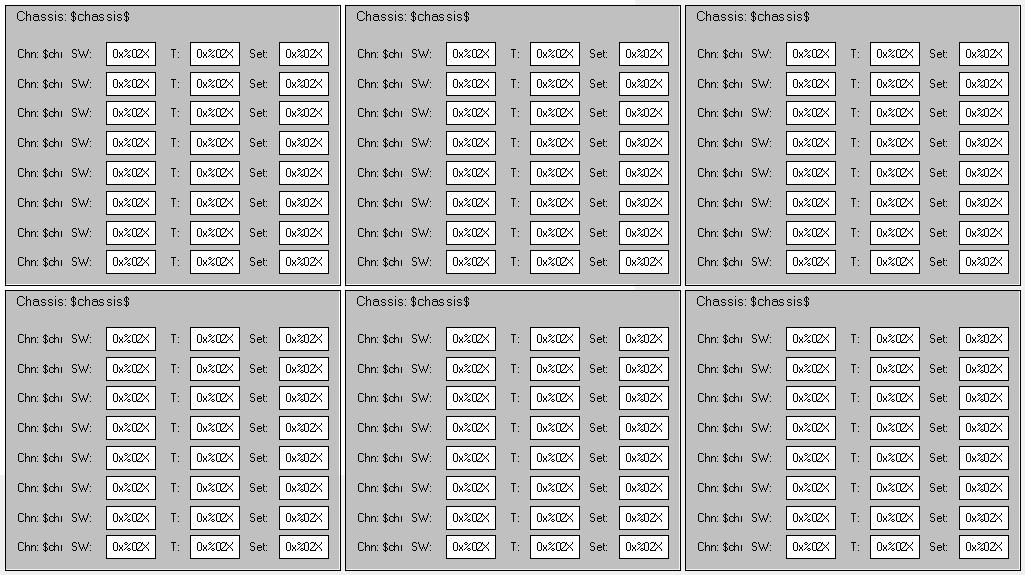 VisualNameIscWhiteningVisDescriptionDisplays the tags of an 384-channel binary IO chassis organized in six ISC whitening chassis which in turn show a list of 8 channels each. Each channel has 8 bits (1 byte) and shows the readback value. It lets you choose a new set value or apply a toggle value. The channel background turns red if the value is invalid.PlaceholderName: whiteningType: IscWhiteningStructDescription: Internal interface structureVisual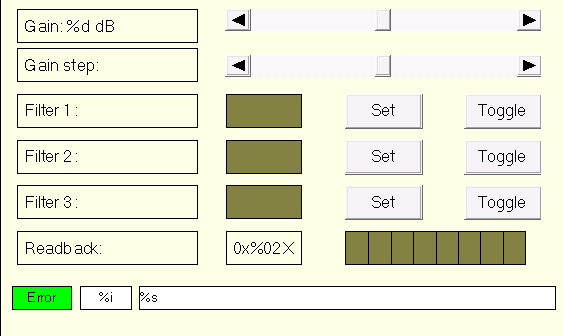 VisualNameIscWhiteningChannelVisDescriptionDisplays the tags of single channel of whiteningPlaceholderName: channelType: IscWhiteningChannelStructDescription: ISC whitening channel structureVisual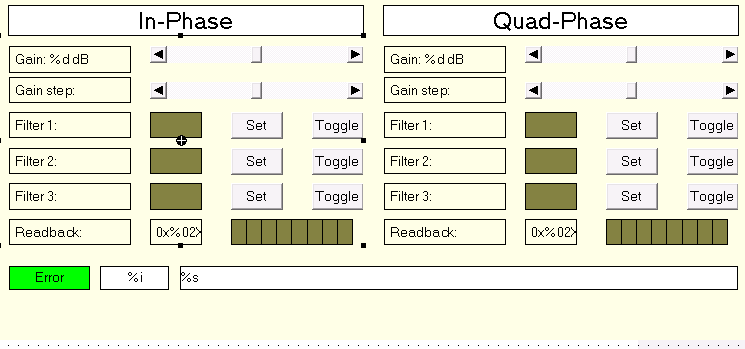 VisualNameIscWhiteningDemodIQVisDescriptionDisplays the tags of two channels of whiteningPlaceholderName: demodType: IscWhiteningDemodIQStructDescription: ISC whitening IQ demodulator structureVisual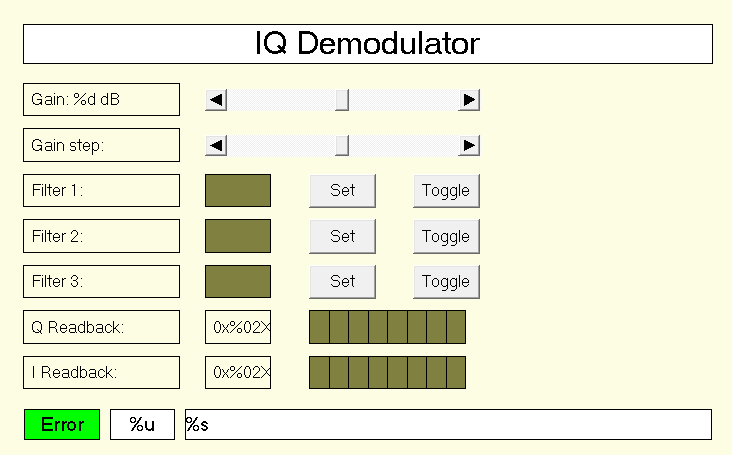 VisualNameIscWhiteningSimpleDemodIQVisDescriptionDisplays the tags of two channels of whiteningPlaceholderName: demodType: IscWhiteningSimpleDemodIQStructDescription: Unified ISC whitening IQ demodulator structureVisual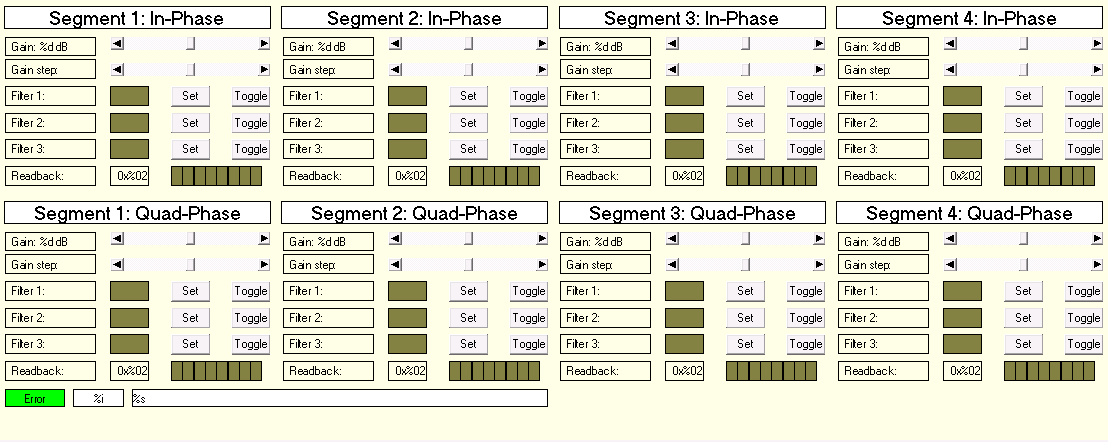 VisualNameIscWhiteningDemodWfsVisDescriptionDisplays the tags of eight channels of whiteningPlaceholderName: wfsType: IscWhiteningDemodWfsStructDescription: ISC whitening WFS demodulator structureVisual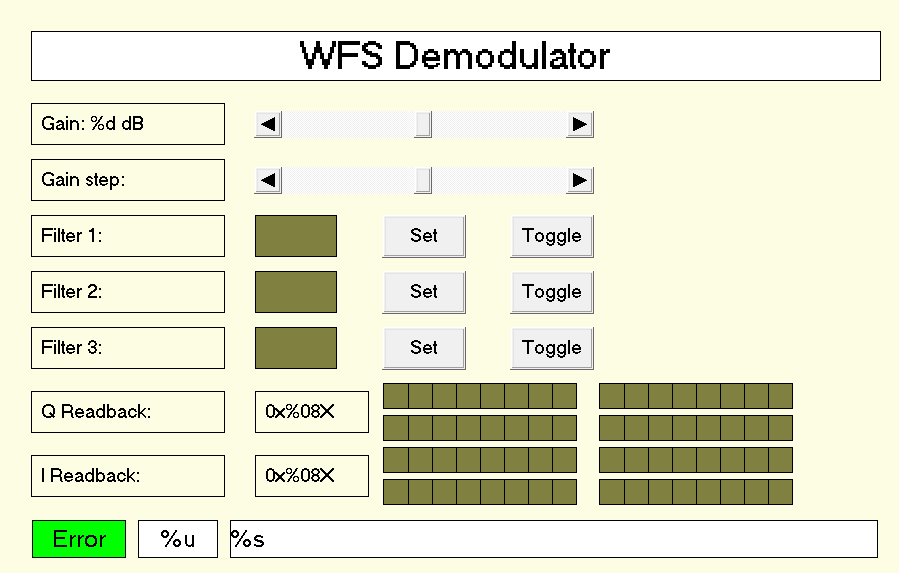 VisualNameIscWhiteningSimpleDemodWfsVisDescriptionDisplays the tags of eight channels of whiteningPlaceholderName: wfsType: IscWhiteningSimpleDemodWfsStructDescription: Unified ISC whitening WFS demodulator structureVisual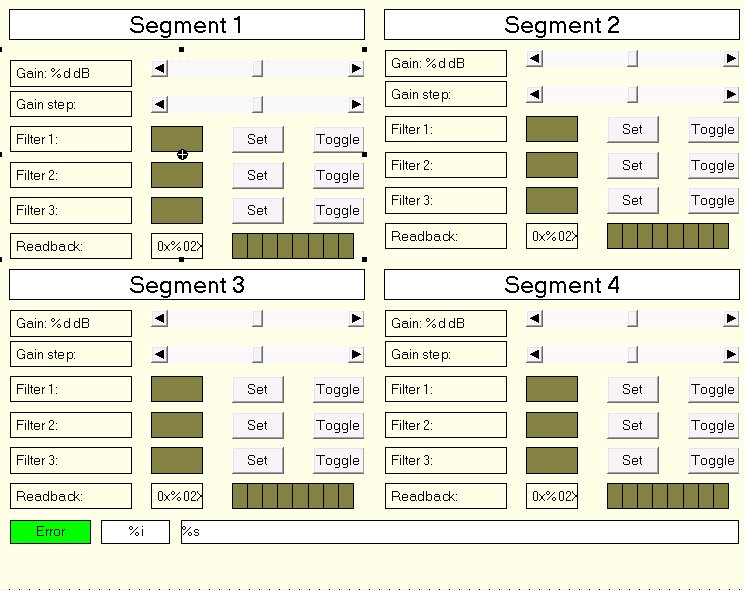 VisualNameIscWhiteningQpdVisDescriptionDisplays the tags of four channels of whiteningPlaceholderName: qpdType: IscWhiteningQpdStructDescription: ISC whitening quad photodiode structureVisual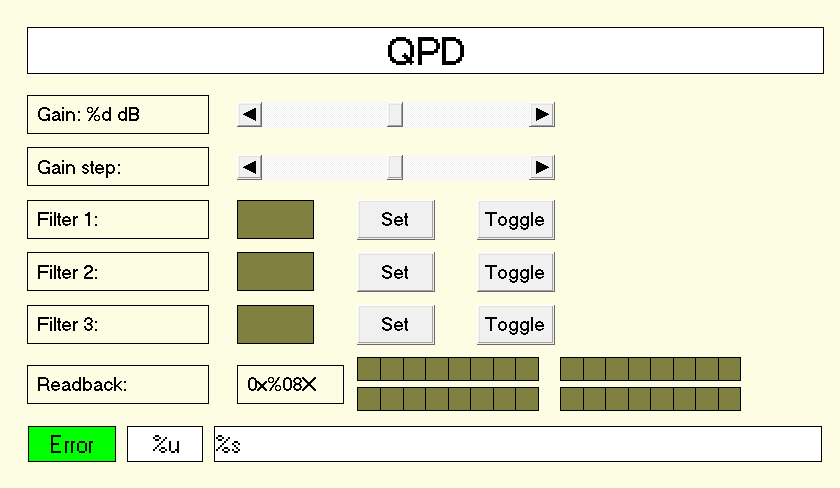 VisualNameIscWhiteningSimpleQpdVisDescriptionDisplays the tags of four channels of whiteningPlaceholderName: qpdType: IscWhiteningSimpleQpdStructDescription: Unified ISC whitening quad photodiode structure